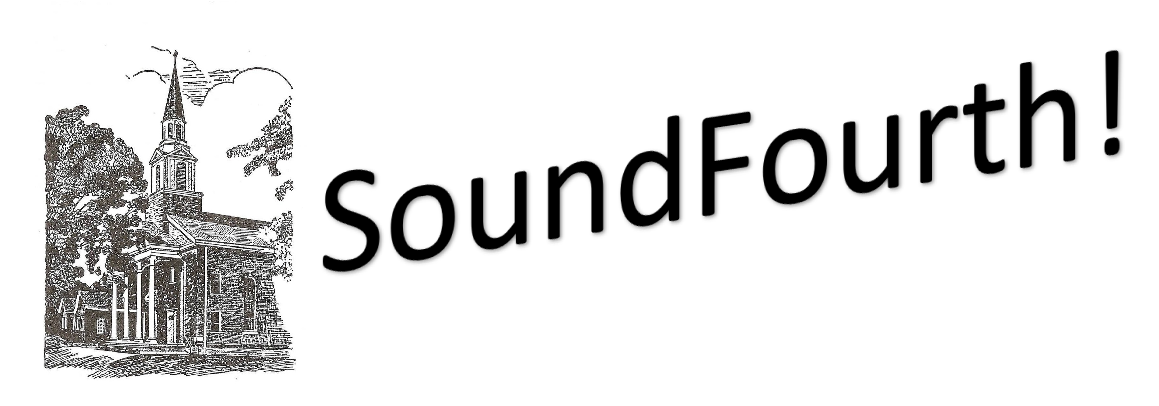                     Weekly Newsletter                    A Word from the Director		 		 CalendarPrayer RequestsPray for our church in this time of transition.  God will show Himself to be true and faithful, so let us pray and seek Him!Pray for our nation in this election year – that God would use the church as an instrument of unity amidst all of the division all sides may sow. PraisesPray for Faye Downs, who has a quick recovery from pneumonia.  Pray she continues to improve!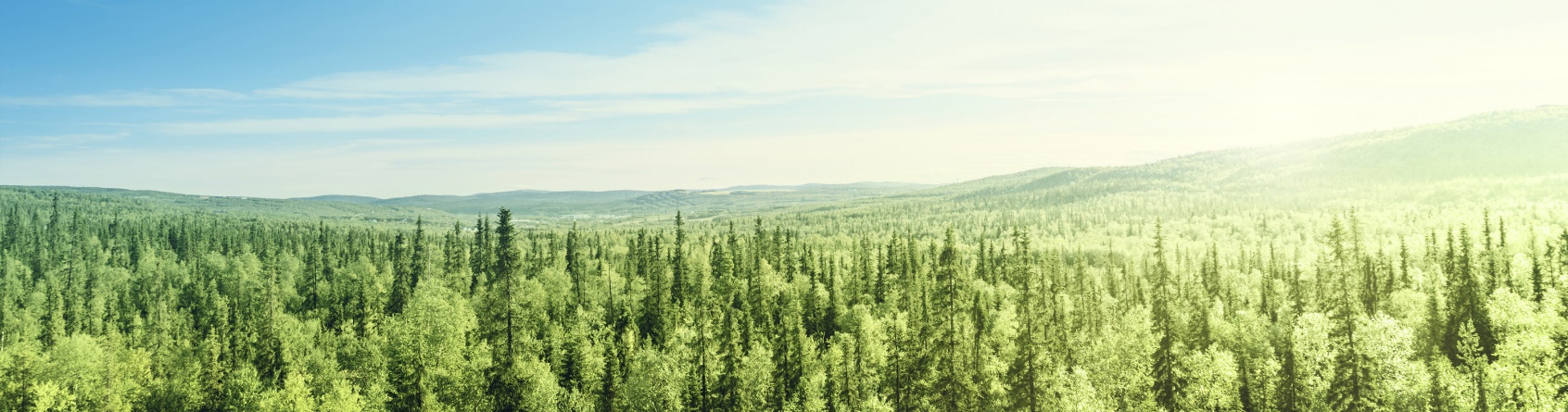 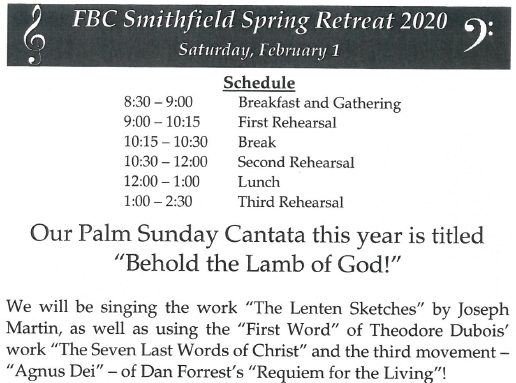 Announcement!- Remember that our Spring retreat is this Saturday with our guest clinician, Aaron Jackson, of Christ Baptist Church in Raleigh!  We will start at 8:30 am and then have rehearsals until 2:30. It will be a wonderful time of worship and fellowship! The meat for lunch is being provided if everyone could bring a side!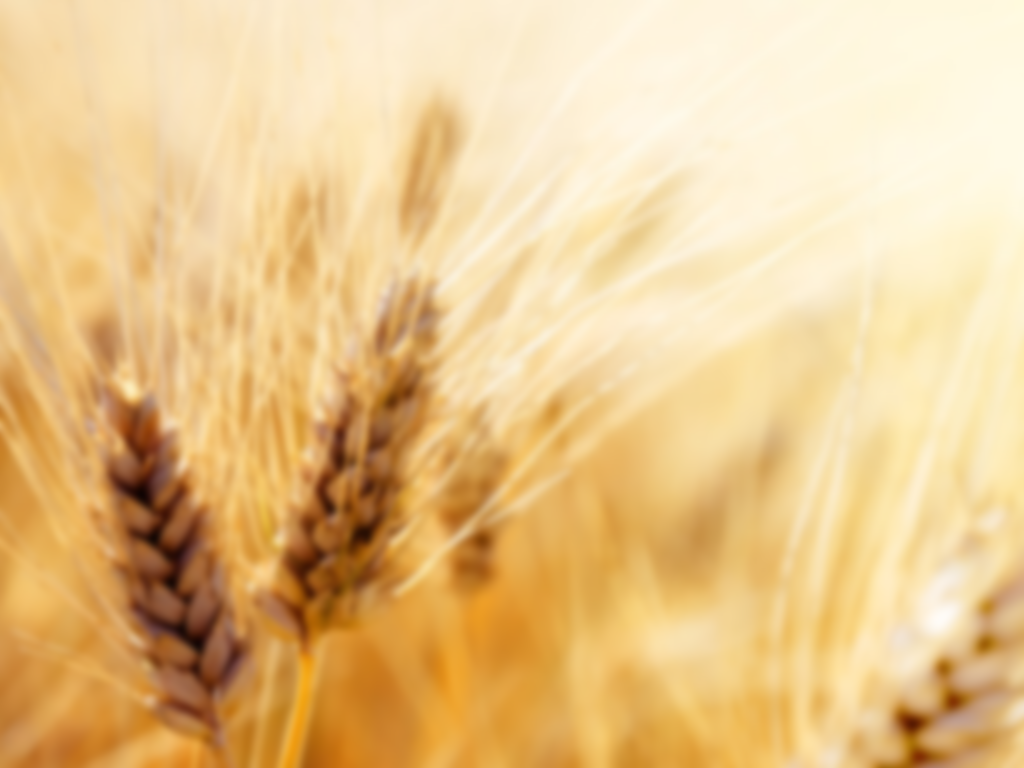 